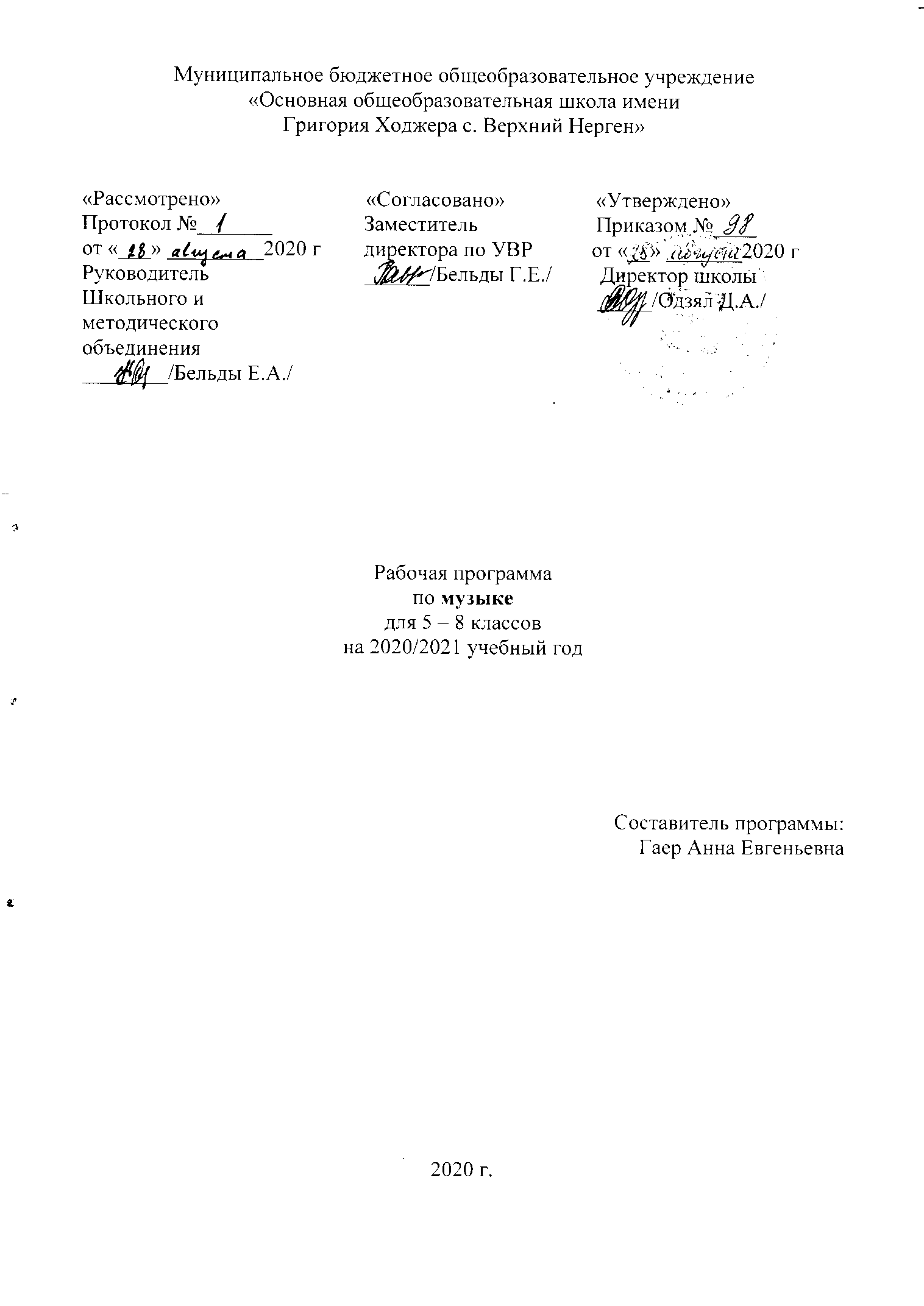 Пояснительная записка   Рабочая программа по предмету «Музыка»  для основной школы предназначена для учащихся 5-8 классов.    Рабочая программа разработана на основе следующих нормативно­правовых документов:Федеральный государственный образовательный стандарт основного общего образования;Примерные программы основного общего образования по учебным предметам. Музыка 5 – 7 классы;Программа по музыке «Музыка. 5-7 классы» авторов Г.П. Сергеевой, Е.Д. Критской, допущенная (рекомендованная) Министерством образования и науки РФ, 2011 г.;«Искусство 8-9 классы», авторы программы Г. П. Сергеева, И. Э. Кашекова, Е. Д. Критская. Сборник: «Программы для общеобразовательных учреждений: «Музыка 1-7 классы. Искусство 8-9 классы» Москва, Просвещение, 2010 год. Учебного плана  МБОУ ООШ с. Верхний Нерген на 2019/2020 учебный год. ООП ООО МБОУ ООШ с. Верхний Нерген   Создание этой программы вызвано актуальностью интеграции школьного образования в современную культуру и обусловлено необходимостью введения подростка в современное информационное, социокультурное пространство. Содержание программы обеспечит понимание школьниками значения искусства в жизни человека и общества, воздействие на его духовный мир, формирование ценностно-нравственных ориентации.   Содержание программы дает возможность реализовать основные цели художественного образования и эстетического воспитания в основной школе:—развитие эмоционально-эстетического восприятия действительности, художественно-творческих способностей учащихся, образного и ассоциативного мышления, фантазии, зрительно-образной памяти, вкуса, художественных потребностей;—воспитание культуры восприятия произведений изобразительного, декоративно-прикладного искусства, архитектуры и дизайна, литературы, музыки, кино, театра; освоение образного языка этих искусств на основе творческого опыта школьников;—формирование устойчивого интереса к искусству, способности воспринимать его исторические и национальные особенности;—приобретение знаний об искусстве как способе эмоционально-практического освоения окружающего мира и его преобразования; о выразительных средствах и социальных функциях музыки, литературы, живописи, графики, декоративно-прикладного искусства, скульптуры, дизайна, архитектуры, кино, театра;—овладение умениями и навыками разнообразной художественной деятельности; предоставление возможности для творческого самовыражения и самоутверждения, а также психологической разгрузки и релаксации средствами искусства.   Цель программы — развитие опыта эмоционально-ценностного отношения к искусству как социокультурной форме освоения мира, воздействующей на человека и общество.Задачи реализации данного курса:—актуализация имеющегося у учащихся опыта общения с искусством;—культурная адаптация школьников в современном информационном пространстве, наполненном разнообразными явлениями массовой культуры;—формирование целостного представления о роли искусства в культурно-историческом процессе развития человечества;—углубление художественно-познавательных интересов и развитие интеллектуальных и творческих способностей подростков;—воспитание художественного вкуса;—приобретение культурно-познавательной, коммуникативной и социально-эстетической компетентности;— формирование умений и навыков художественного самообразования.   Особое значение в организации урочных и внеурочных форм работы с учащимися должны приобрести информационные и компьютерные технологии, аудио- и видеоматериалы.   При изучении отдельных тем программы большое значение имеет установление межпредметных связей с уроками литературы, истории, биологии, математики, физики, технологии, информатики. Знания учащихся об основных видах и о жанрах музыки, пространственных (пластических), экранных искусств, об их роли в культурном становлении человечества и о значении для жизни отдельного человека помогут ориентироваться в основных явлениях отечественного и зарубежного искусства, узнавать наиболее значимые произведения; эстетически оценивать явления окружающего мира, произведения искусства и высказывать суждения о них; анализировать содержание, образный язык произведений разных видов и жанров искусства; применять художественно-выразительные средства разных искусств в своем творчестве.   Примерный художественный материал, рекомендованный программой, предполагает его вариативное использование в учебно-воспитательном процессе, дает возможность актуализировать знания, умения и навыки, способы творческой деятельности, приобретенные учащимися на предыдущих этапах обучения по предметам художественно-эстетического цикла.   На конкретных художественных произведениях (музыкальных, изобразительного искусства, литературы, театра, кино) в программе раскрывается роль искусства в жизни общества и отдельного человека, общность выразительных средств и специфика каждого из них.
    Общая характеристика учебного предмета   Рабочая программа разработана на основе преемственности с курсом начальной школы и ориентирована на дальнейшее развитие эмоционально-ценностного отношения к музыкальному искусству, систематизацию и углубление полученных знаний, расширение опыта музыкально-творческой деятельности, формирование устойчивого интереса к отечественным и мировым культурным традициям.    Курс музыки в основной школе предполагает обогащение сферы художественных интересов учащихся, разнообразие видов музыкально-творческой деятельности, активное включение элементов музыкального самообразования, обстоятельное знакомство с жанровым и стилевым многообразием классического и современного творчества отечественных и зарубежных композиторов. Постижение музыкального искусства на данном этапе приобретает в большей степени деятельностный характер и становится сферой выражения личной творческой инициативы школьников и результатов художественного сотрудничества, музыкальных впечатлений и эстетических представлений об окружающем мире.   Изучение музыки в основной школе направлено на достижение следующих целей:формирование музыкальной культуры школьников как неотъемлемой части их общей духовной культуры;воспитание потребности в общении с музыкальным искусством своего народа и разных народов мира, классическим и современным музыкальным наследием; эмоционально-ценностного, заинтересованного отношения к искусству, стремления к музыкальному самообразованию;развитие общей музыкальности и эмоциональности, эмпатии и восприимчивости, интеллектуальной сферы и творческого потенциала, художественного вкуса, общих музыкальных способностей;освоение жанрового и стилевого многообразия музыкального искусства, специфики его выразительных средств и музыкального языка, интонационно-образной природы и взаимосвязи с различными видами искусства и жизнью;овладение художественно-практическими умениями и навыками в разнообразных видах музыкально-творческой деятельности (слушании музыки и пении, инструментальном музицировании и музыкально-пластическом движении, импровизации, драматизации музыкальных произведений, музыкально-творческой практике с применением информационно-коммуникационных технологий).   Цели общего музыкального образования, реализуемые через систему ключевых задач личностного, познавательного, коммуникативного и социального развития, на данном этапе обучения приобретают большую направленность на расширение музыкальных интересов школьников, обеспечение их интенсивного интеллектуально-творческого развития, активный познавательный поиск в сфере искусства, самостоятельное освоение различных учебных действий. Поощрение содержательных инициатив в многообразной музыкально-творческой деятельности, внимание и уважение к музыкальным увлечениям учащихся, понимание субъективных причин переосмысления накопленного музыкального опыта становится основой для успешного освоения курса музыки на данной ступени обучения и фундаментом для формирования эстетических убеждений растущего человека.   В этом контексте личностное развитие учащихся заключается в полной реализации способности творческого освоения мира в различных видах и формах музыкальной деятельности, становлении самосознания и ценностных ориентаций, проявлении эмпатии и эстетической восприимчивости. Формирование основ художественного мышления, дальнейшее развитие способности наблюдать и рассуждать, критически оценивать собственные действия наряду с явлениями жизни и искусства, анализировать существующее разнообразие музыкальной картины мира способствует в целом познавательному развитию школьников.   Приобщение к отечественному и зарубежному музыкальному наследию, уважение к духовному опыту и художественным ценностям разных народов мира, освоение культурных традиций Отечества, малой родины и  семьи обеспечивает социальное развитие растущего человека. Постоянное и разнообразное  по формам учебное продуктивное сотрудничество, возможность активного участия каждого школьника в коллективном или  ансамблевом пении, инструментальном музицировании и т. д., развитие особого умения «слышать другого», построение совместной деятельности и поиск в процессе учебных ситуаций нетрадиционных вариантов решения творческих задач стимулирует коммуникативное развитие учащихся.   Решение ключевых задач личностного и познавательного, социального и коммуникативного развития предопределяется специальной организацией музыкальной, учебной деятельности, а также организацией форм сотрудничества и взаимодействия его участников в художественно-педагогическом процессе.   Основное содержание образования в программе представлено следующими содержательными линиями: «Музыка как вид искусства», «Музыкальный образ и музыкальная драматургия», «Музыка в современном мире: традиции и инновации». В них включаются разделы: «Музыка и литература» и «Музыка и изобразительное искусство». Предлагаемые содержательные линии ориентированы на сохранение преемственности с курсом музыки в начальной школе.Описание ценностных ориентиров содержания учебного предмета   Значение музыкального образования в основной школе заключается в расширении музыкального и культурного кругозора учащихся, в углублении представлений о широте жизненного содержания музыки и силе ее влияния на человека, развитии у школьников особого чувства творческого стиля того или иного композитора. Роль курса в основной школе состоит в установлении внутренних связей музыки с литературой и изобразительным искусством, осмыслении зависимости между содержанием музыки и формой его воплощения на примере разных типов музыкальных образов, обобщенном понимании процессов интонационного и драматургического развития. Эмоциональное, активное восприятие музыки как основа музыкального воспитания в целом, на данном этапе обучения становится фундаментальной базой для систематизации углубления знаний, дальнейшего разностороннего, интеллектуально-творческого и духовного развития учащихся, формирования у них основ художественного мышления и элементарных представлений о единых закономерностях развития музыки и жизни. Изучение музыки в школе, ориентированное на освоение общечеловеческих ценностей и нравственных идеалов, творческое постижение мира через искусство, обеспечивает в целом успешную социализацию растущего человека, становление его активной жизненной позиции, готовность к взаимодействию и сотрудничеству в современном поликультурном пространстве.Результаты изучения учебного предмета   Личностными результатами освоения выпускниками основной школы программы по музыке являются:формирование целостного представления о поликультурной картине современного музыкального мира;развитие музыкально-эстетического чувства, проявляющегося в эмоционально-ценностном, заинтересованном отношении к музыке во всем многообразии ее стилей, форм и жанров;совершенствование художественного вкуса, устойчивых предпочтений в области эстетически ценных произведений музыкального искусства;овладение художественными умениями и навыками в процессе продуктивной музыкально-творческой деятельности;наличие определенного уровня развития общих музыкальных способностей, включая образное и ассоциативное мышление, творческое воображение;приобретение устойчивых навыков самостоятельной, целенаправленной и содержательной музыкально-учебной деятельности;сотрудничество в ходе реализации коллективных творческих проектов, решения различных музыкально-творческих задач.   Метапредметные результаты освоения выпускниками основной школы программы по музыке подразумевают:анализ собственной учебной деятельности и внесение необходимых корректив для достижения запланированных результатов;проявление творческой инициативы и самостоятельности в процессе овладения учебными действиями;оценивание современной культурной и музыкальной жизни общества и видение своего предназначения в ней; размышление о воздействии музыки на человека, ее взаимосвязи с жизнью и другими видами искусства;использование разных источников информации; стремление к самостоятельному общению с искусством и художественному самообразованию;определение целей и задач собственной музыкальной деятельности, выбор средств и способов ее успешного осуществления в реальных жизненных ситуациях;применение полученных знаний о музыке как виде искусства для решения разнообразных художественно-творческих задач;наличие аргументированной точки зрения в отношении музыкальных произведений, различных явлений отечественной и зарубежной музыкальной культуры;участие в жизни класса, школы, города и др., общение, взаимодействие со сверстниками в совместной творческой деятельности.   Метапредметные результаты характеризуют уровень сформированности универсальных учебных действий, проявляющихся в познавательной и практической деятельности учащихся:—	умение самостоятельно ставить новые учебные задачи на основе развития познавательных мотивов и интересов;—	умение самостоятельно планировать пути достижения целей, осознанно выбирать наиболее эффективные способы решения учебных и познавательных задач;—	умение анализировать собственную учебную деятельность, адекватно оценивать правильность или ошибочность выполнения учебной задачи и собственные возможности ее решения, вносить необходимые коррективы для достижения запланированных результатов;—	владение основами самоконтроля, самооценки, принятия решений и осуществления осознанного выбора в учебной и познавательной деятельности;—	умение определять понятия, обобщать, устанавливать аналогии, классифицировать, самостоятельно выбирать основания и критерии для классификации; умение устанавливать причинно-следственные связи; размышлять, рассуждать и делать выводы;—	смысловое чтение текстов различных стилей и жанров;—	умение создавать, применять и преобразовывать знаки и символы модели и схемы для решения учебных и познавательных задач;—	умение организовывать учебное сотрудничество и совместную деятельность с учителем и сверстниками: определять цели, распределять функции и роли участников, например в художественном проекте, взаимодействовать и работать в группе;формирование и развитие компетентности в области использования информационно-коммуникационных технологий; стремление к самостоятельному общению с искусством и художественному самообразованию.   ИКТ-компетентности обучающихся:   Обращение с устройствами ИКТ   Выпускник научится:• подключать устройства ИКТ к электрическим и информационным сетям, использовать аккумуляторы;• соединять устройства ИКТ (блоки компьютера, устройства сетей, принтер, проектор, сканер, измерительные устройства и т. д.) с использованием проводных и беспроводных технологий;• правильно включать и выключать устройства ИКТ, входить в операционную систему и завершать работу с ней, выполнять базовые действия с экранными объектами (перемещение курсора, выделение, прямое перемещение, запоминание и вырезание);• входить в информационную среду образовательного учреждения, в том числе через Интернет, размещать в информационной среде различные информационные объекты;• выводить информацию на бумагу, правильно обращаться с расходными материалами;• соблюдать требования техники безопасности, гигиены, эргономики и ресурсосбережения при работе с устройствами ИКТ, в частности учитывающие специфику работы с различными экранами.Выпускник получит возможность научиться:• осознавать и использовать в практической деятельности основные психологические особенности восприятия информации человеком.Фиксация изображений и звуков   Выпускник научится:• осуществлять фиксацию изображений и звуков в ходе процесса обсуждения, проведения эксперимента, природного процесса, фиксацию хода и результатов проектной деятельности;• учитывать смысл и содержание деятельности при организации фиксации, выделять для фиксации отдельные элементы объектов и процессов, обеспечивать качество фиксации существенных элементов;• выбирать технические средства ИКТ для фиксации изображений и звуков в соответствии с поставленной целью;• проводить обработку цифровых фотографий с использованием возможностей специальных компьютерных инструментов, создавать презентации на основе цифровых фотографий;• проводить обработку цифровых звукозаписей с использованием возможностей специальных компьютерных инструментов, проводить транскрибирование цифровых звукозаписей;• осуществлять видеосъёмку и проводить монтаж отснятого материала с использованием возможностей специальных компьютерных инструментов.    Выпускник получит возможность научиться:• различать творческую и техническую фиксацию звуков и изображений;• использовать возможности ИКТ в творческой деятельности, связанной с искусством;• осуществлять трёхмерное сканирование.   Создание письменных сообщений    Выпускник научится:• сканировать текст и осуществлять распознавание сканированного текста;• осуществлять редактирование и структурирование текста в соответствии с его смыслом средствами текстового редактора;• создавать текст на основе расшифровки аудиозаписи, в том числе нескольких участников обсуждения, осуществлять письменное смысловое резюмирование высказываний в ходе обсуждения;• использовать средства орфографического и синтаксического контроля русского текста и текста на иностранном языке.   Выпускник получит возможность научиться:• использовать компьютерные инструменты, упрощающие расшифровку аудиозаписей.    Создание графических объектов   Выпускник научится:• создавать различные геометрические объекты с использованием возможностей специальных компьютерных инструментов;• создавать диаграммы различных видов (алгоритмические, концептуальные, классификационные, организационные, родства и др.) в соответствии с решаемыми задачами;• создавать специализированные карты и диаграммы: географические, хронологические;• создавать графические объекты проведением рукой произвольных линий с использованием специализированных компьютерных инструментов и устройств.   Выпускник получит возможность научиться:• создавать мультипликационные фильмы;• создавать виртуальные модели трёхмерных объектов.   Создание музыкальных и звуковых сообщений   Выпускник научится:• использовать звуковые и музыкальные редакторы;• использовать клавишные и кинестетические синтезаторы;• использовать программы звукозаписи и микрофоны.   Выпускник получит возможность научиться:• использовать музыкальные редакторы, клавишные и кинестетические синтезаторы для решения творческих задач.   Создание, восприятие и использование гипермедиасообщений   Выпускник научится:• организовывать сообщения в виде линейного или включающего ссылки представления для самостоятельного просмотра через браузер;• работать с особыми видами сообщений: диаграммами (алгоритмическими, концептуальными, классификационными, организационными, родства и др.), картами (географическими, хронологическими) и спутниковыми фотографиями, в том числе в системах глобального позиционирования;• проводить деконструкцию сообщений, выделение в них структуры, элементов и фрагментов;• использовать при восприятии сообщений внутренние и внешние ссылки;• формулировать вопросы к сообщению, создавать краткое описание сообщения; цитировать фрагменты сообщения;• избирательно относиться к информации в окружающем информационном пространстве, отказываться от потребления ненужной информации.   Выпускник получит возможность научиться:• проектировать дизайн сообщений в соответствии с задачами и средствами доставки;• понимать сообщения, используя при их восприятии внутренние и внешние ссылки, различные инструменты поиска, справочные источники (включая двуязычные).   Коммуникация и социальное взаимодействие    Выпускник научится:• выступать с аудиовидеоподдержкой, включая выступление перед дистанционной аудиторией;• участвовать в обсуждении (аудиовидеофорум, текстовый форум) с использованием возможностей Интернета;• использовать возможности электронной почты для информационного обмена;• вести личный дневник (блог) с использованием возможностей Интернета;• осуществлять образовательное взаимодействие в информационном пространстве образовательного учреждения (получение и выполнение заданий, получение комментариев, совершенствование своей работы, формирование портфолио);• соблюдать нормы информационной культуры, этики и права; с уважением относиться к частной информации и информационным правам других людей. Выпускник получит возможность научиться:• взаимодействовать в социальных сетях, работать в группе над сообщением (вики);• участвовать в форумах в социальных образовательных сетях;• взаимодействовать с партнёрами с использованием возможностей Интернета (игровое и театральное взаимодействие).   Поиск и организация хранения информации   Выпускник научится:• использовать различные приёмы поиска информации в Интернете, поисковые сервисы, строить запросы для поиска информации и анализировать результаты поиска;• использовать приёмы поиска информации на персональном компьютере, в информационной среде учреждения и в образовательном пространстве;• использовать различные библиотечные, в том числе электронные, каталоги для поиска необходимых книг;• искать информацию в различных базах данных, создавать и заполнять базы данных, в частности использовать различные определители;• формировать собственное информационное пространство: создавать системы папок и размещать в них нужные информационные источники, размещать информацию в Интернете.   Выпускник получит возможность научиться:• создавать и заполнять различные определители;• использовать различные приёмы поиска информации в Интернете в ходе учебной деятельности.   Анализ информации, математическая обработка данных в исследовании   Выпускник научится:• вводить результаты измерений и другие цифровые данные для их обработки, в том числе статистической, и визуализации;• строить математические модели;    Выпускник получит возможность научиться:• анализировать результаты своей деятельности и затрачиваемых ресурсов.   Моделирование и проектирование, управление   Выпускник научится:• моделировать с использованием виртуальных конструкторов;• конструировать и моделировать с использованием материальных конструкторов с компьютерным управлением и обратной связью;• моделировать с использованием средств программирования;• проектировать и организовывать свою индивидуальную и групповую деятельность, организовывать своё время с использованием ИКТ.   Выпускник получит возможность научиться:• проектировать виртуальные и реальные объекты и процессы, использовать системы автоматизированного проектирования.Основы учебно-исследовательской и проектной деятельности:   Выпускник научится:• планировать и выполнять учебное исследование и учебный проект, используя оборудование, модели, методы и приёмы, адекватные исследуемой проблеме;• выбирать и использовать методы, релевантные рассматриваемой проблеме;• распознавать и ставить вопросы, ответы на которые могут быть получены путём научного исследования, отбирать адекватные методы исследования, формулировать вытекающие из исследования выводы;• использовать такие математические методы и приёмы, как абстракция и идеализация, доказательство, доказательство от противного, доказательство по аналогии, опровержение, контрпример, индуктивные и дедуктивные рассуждения, построение и исполнение алгоритма;• использовать такие естественно-научные методы и приёмы, как наблюдение, постановка проблемы, выдвижение «хорошей гипотезы», эксперимент, моделирование, использование математических моделей, теоретическое обоснование, установление границ применимости модели/теории;• использовать некоторые методы получения знаний, характерные для социальных и исторических наук: постановка проблемы, опросы, описание, сравнительное историческое описание, объяснение, использование статистических данных, интерпретация фактов;• ясно, логично и точно излагать свою точку зрения, использовать языковые средства, адекватные обсуждаемой проблеме;• отличать факты от суждений, мнений и оценок, критически относиться к суждениям, мнениям, оценкам, реконструировать их основания;• видеть и комментировать связь научного знания и ценностных установок, моральных суждений при получении, распространении и применении научного знания.   Выпускник получит возможность научиться:• самостоятельно задумывать, планировать и выполнять учебное исследование, учебный и социальный проект;• использовать догадку, озарение, интуицию;• использовать такие математические методы и приёмы, как перебор логических возможностей, математическое моделирование;• использовать такие естественно-научные методы и приёмы, как абстрагирование от привходящих факторов, проверка на совместимость с другими известными фактами;• использовать некоторые методы получения знаний, характерные для социальных и исторических наук: анкетирование, моделирование, поиск исторических образцов;• использовать некоторые приёмы художественного познания мира: целостное отображение мира, образность, художественный вымысел, органическое единство общего, особенного (типичного) и единичного, оригинальность;• целенаправленно и осознанно развивать свои коммуникативные способности, осваивать новые языковые средства;• осознавать свою ответственность за достоверность полученных знаний, за качество выполненного проекта.Стратегии смыслового чтения и работа с текстом   Работа с текстом: поиск информации и понимание прочитанного   Выпускник научится:• ориентироваться в содержании текста и понимать его целостный смысл:— определять главную тему, общую цель или назначение текста;— выбирать из текста или придумать заголовок, соответствующий содержанию и общему смыслу текста;— формулировать тезис, выражающий общий смысл текста;— предвосхищать содержание предметного плана текста по заголовку и с опорой на предыдущий опыт;— объяснять порядок частей/инструкций, содержащихся в тексте;— сопоставлять основные текстовые и внетекстовые компоненты: обнаруживать соответствие между частью текста и его общей идеей, сформулированной вопросом, объяснять назначение карты, рисунка, пояснять части графика или таблицы и т. д.;• находить в тексте требуемую информацию (пробегать текст глазами, определять его основные элементы, сопоставлять формы выражения информации в запросе и в самом тексте, устанавливать, являются ли они тождественными или синонимическими, находить необходимую единицу информации в тексте);• решать учебно-познавательные и учебно-практические задачи, требующие полного и критического понимания текста:— определять назначение разных видов текстов;— ставить перед собой цель чтения, направляя внимание на полезную в данный момент информацию;— различать темы и подтемы специального текста;— выделять главную и избыточную информацию;— прогнозировать последовательность изложения идей текста;— сопоставлять разные точки зрения и разные источники информации по заданной теме;— выполнять смысловое свёртывание выделенных фактов и мыслей;— формировать на основе текста систему аргументов (доводов) для обоснования определённой позиции;— понимать душевное состояние персонажей текста, сопереживать им.   Выпускник получит возможность научиться:• анализировать изменения своего эмоционального состояния в процессе чтения, получения и переработки полученной информации и её осмысления.   Работа с текстом: преобразование и интерпретация информации   Выпускник научится:• структурировать текст, используя нумерацию страниц, списки, ссылки, оглавления; проводить проверку правописания; использовать в тексте таблицы, изображения;• преобразовывать текст, используя новые формы представления информации: формулы, графики, диаграммы, таблицы (в том числе динамические, электронные, в частности в практических задачах), переходить от одного представления данных к другому;• интерпретировать текст:— сравнивать и противопоставлять заключённую в тексте информацию разного характера;— обнаруживать в тексте доводы в подтверждение выдвинутых тезисов;— делать выводы из сформулированных посылок;— выводить заключение о намерении автора или главной мысли текста.  Выпускник получит возможность научиться:• выявлять имплицитную информацию текста на основе сопоставления иллюстративного материала с информацией текста, анализа подтекста (использованных языковых средств и структуры текста).   Работа с текстом: оценка информации   Выпускник научится:• откликаться на содержание текста:— связывать информацию, обнаруженную в тексте, со знаниями из других источников;— оценивать утверждения, сделанные в тексте, исходя из своих представлений о мире;— находить доводы в защиту своей точки зрения;• откликаться на форму текста: оценивать не только содержание текста, но и его форму, а в целом — мастерство его исполнения;• на основе имеющихся знаний, жизненного опыта подвергать сомнению достоверность имеющейся информации, обнаруживать недостоверность получаемой информации, пробелы в информации и находить пути восполнения этих пробелов;• в процессе работы с одним или несколькими источниками выявлять содержащуюся в них противоречивую, конфликтную информацию;• использовать полученный опыт восприятия информационных объектов для обогащения чувственного опыта, высказывать оценочные суждения и свою точку зрения о полученном сообщении (прочитанном тексте).   Выпускник получит возможность научиться:• критически относиться к рекламной информации;• находить способы проверки противоречивой информации;• определять достоверную информацию в случае наличия противоречивой или конфликтной ситуации.   Предметные результаты выпускников основной школы по музыке выражаются в следующем:общее представление о роли музыкального искусства в жизни общества и каждого отдельного человека;осознанное восприятие конкретных музыкальных произведений и различных событий в мире музыки;устойчивый интерес к музыке, художественным традициям своего народа, различным видам музыкально-творческой деятельности;понимание интонационно-образной природы музыкального искусства, средств художественной выразительности;осмысление основных жанров музыкально-поэтического народного творчества, отечественного и зарубежного музыкального наследия;рассуждение о специфике музыки, особенностях музыкального языка, отдельных произведениях и стилях музыкального искусства в целом;применение специальной терминологии для классификации различных явлений музыкальной культуры;постижение музыкальных и культурных традиций своего народа и разных народов мира;расширение и обогащение опыта в разнообразных видах музыкально-творческой деятельности, включая информационно-коммуникационные технологии;освоение знаний о музыке, овладение практическими умениями и навыками для реализации собственного творческого потенциала.   Место предмета «Музыка» в учебном плане   Предмет «Музыка» рекомендуется изучать в 5—8 классах в объеме не менее 102 часов (по 34 часа в каждом классе). Основу программы составляет отечественное и зарубежное высокохудожественное музыкальное наследие, современная музыка различных стилей и жанров, духовная (церковная) музыка. В процессе обучения у школьников расширяются представления о музыкальном творчестве отечественных композиторов (М. И. Глинка, П. И. Чайковский, Н. А. Римский-Корсаков, С. В. Рахманинов, С. С. Прокофьев, Г. В. Свиридов, Р. К. Щедрин). Учащиеся осваивают стилистику и музыкальный язык М. П. Мусоргского, А. П. Бородина, И. Ф. Стравинского, Д. Д. Шостаковича, А. И. Хачатуряна, Д. Б. Кабалевского, А. Г. Шнитке, С. А. Губайдиллиной и др.; творчество композиторов-песенников И. О. Дунаевского, А. В. Александрова, А. Н. Пахмутовой и артистов эстрады (Л. Утесов); многообразие современной музыкальной жизни (авторская песня, электронная музыка и др.).Школьники знакомятся с искусством интерпретации на примере выдающихся российских исполнителей (Ф. И. Шаляпин, А. В. Нежданова, С. Т. Рихтер, Д. Ф. Ойстрах, Е. В. Мравинский, А. В. Свешников и др.) и музыкальных исполнительских коллективов (Государственный академический русский народный хор им. М. Е. Пятницкого, Национальный академический оркестр народных инструментов России им. Н. П. Осипова, Государственный академический симфонический оркестр России им. Е. Ф. Светланова, Государственный академический камерный оркестр России, Государственный духовой оркестр России, Биг-бэнд имени О. Лундстрема). Ученики получают общее представление о важнейших центрах российской музыкальной культуры и музыкального образования (Московский международный Дом музыки, Московская государственная консерватория им. П. И. Чайковского, Санкт-Петербургская консерватория им. Н. А. Римского-Корсакова), российских театрах оперы и балета (Большой театр, Мариинский театр).Ученики продолжают освоение музыки зарубежных композиторов (И.-С. Бах, В.-А. Моцарт, Л. Ванн Бетховен, Ф. Шопен, Р. Шуман, Э.Григ), знакомятся с художественно-образным содержанием творчества Ф. Листа, Ф. Шуберта, Ж. Бизе, Дж. Верди, Дж. Россини, К. Дебюсси, М. Равеля, К. Орфа, А. Шёнберга и др., получают обобщенное представление о джазовом стиле ((джаз, спиричуэл, блюз, симфоджаз), его исполнителях и создателях (Л. Армстронг, Д. Эллингтон, Э. Фицджеральд, Дж. Гершвин). В ходе обучения школьники накапливают знания о выдающихся зарубежных исполнителях (Э. Карузо, М. Каллас, Э. Горовиц, И. Менухин, А. Тосканини и др.), всемирно известных театрах (Ла Скала (Италия, Милан), Гранд-опера (Франция, Париж), Ковент-Гарден (Англия, Лондон) и др.), разнообразии современной популярной музыки (мюзикл, рок-музыка и ее различные направления, диско-музыка и др.).Школьники учатся понимать народное поэтическое, песенное и инструментальное музыкальное творчество как часть духовной культуры народа, воспринимать интонационное многообразие фольклорных традиций своего народа и других народов мира, ориентироваться в образцах песенной и инструментальной народной музыки. В процессе изучения предмета учащиеся постигают особенности и характерные черты русской народной музыки, различные исполнительские типы художественного общения, осваивают способы обращения композиторов к народному музыкальному творчеству, специфику перевоплощения народной музыки в произведениях композиторов. Ученики размышляют о духовной музыке русских композиторов, основных средствах ее выразительности народно-песенных истоках; знакомятся с этнической музыкой и особой формой русского национального музыкального искусства – колокольные звоны.Примечание: В соответствии с приказом МБОУ  ООШ с. Верхний Нерген от 29.04.2020 года №40 «О сроках завершения учебного года в условиях распространения новой коронавирусной инфекции» рабочая программа по музыке для 5 класса  выдана  не полностью.Импрессионизм в музыке и живописи 1чО доблестях, подвигах, о славе 1чВ каждой мимолётности вижу я миры 1чМир композитора 1чВсе выше указанные темы будут внесены в рабочую программу по музыке для 6 класса на 2020-2021 учебный год интегрировано.В соответствии с приказом МБОУ  ООШ с. Верхний Нерген от 29.04.2020 года №40 «О сроках завершения учебного года в условиях распространения новой коронавирусной инфекции» рабочая программа по музыке для 6 класса  выдана  не полностью.Мир музыкального театра. Балет.Мюзикл.Рок-опера.2чОбразы киномузыки 1чМир образов вокальной и инструментальной музыки 1чВсе выше указанные темы будут внесены в рабочую программу по музыке для 7 класса на 2020-2021 учебный год интегрировано.В соответствии с приказом МБОУ  ООШ с. Верхний Нерген от 29.04.2020 года №40 «О сроках завершения учебного года в условиях распространения новой коронавирусной инфекции» рабочая программа по музыке для 7 класса  выдана  не полностью.Дж.Гершвин «Рапсодия в стилерок-опер» 1чМузыка народов мира 1чПопулярные хиты из мюзиклов из рок-опер 1ч«Пусть музыка звучит» 1чВсе выше указанные темы будут внесены в рабочую программу по музыке для 8 класса на 2020-2021 учебный год интегрировано.Музыка как вид искусства. Основы музыки: интонационно-образная, жанровая, стилевая. Интонация в музыке как звуковое воплощение художественных идей и средоточие смысла. Музыка вокальная, симфоническая и театральная; вокально-инструментальная и камерно-инструментальная. Музыкальное искусство: исторические эпохи, стилевые направления, национальные школы и их традиции, творчество выдающихся отечественных и зарубежных композиторов. Искусство исполнительской интерпретации в музыке (вокальной и инструментальной).Взаимодействие и взаимосвязь музыки с другими видами искусства (литература, изобразительное искусство). Композитор — поэт — художник; родство зрительных, музыкальных и литературных образов; общность и различия выразительных средств разных видов искусства.Воздействие музыки на человека, её роль в человеческом обществе. Музыкальное искусство как воплощение жизненной красоты и жизненной правды. Преобразующая сила музыки как вида искусства.Музыкальный образ и музыкальная драматургия. Всеобщность музыкального языка. Жизненное содержание музыкальных образов, их характеристика и построение, взаимосвязь и развитие. Лирические и драматические, романтические и героические образы и др.Общие закономерности развития музыки: сходство и контраст. Противоречие как источник непрерывного развития музыки и жизни. Разнообразие музыкальных форм: двухчастные и трёхчастные, вариации, рондо, сюиты, сонатно-симфонический цикл. Воплощение единства содержания и художественной формы.Взаимодействие музыкальных образов, драматургическое и интонационное развитие на примере произведений русской и зарубежной музыки от эпохи Средневековья до рубежа XIX—XX вв.: духовная музыка (знаменный распев и григорианский хорал), западноевропейская и русская музыка XVII—XVIII вв., зарубежная и русская музыкальная культура XIX в. (основные стили, жанры и характерные черты, специфика национальных школ).Музыка в современном мире: традиции и инновации. Народное музыкальное творчество как часть общей культуры народа. Музыкальный фольклор разных стран: истоки и интонационное своеобразие, образцы традиционных обрядов. Русская народная музыка: песенное и инструментальное творчество (характерные черты, основные жанры, темы, образы). Народно-песенные истоки русского профессионального музыкального творчества. Этническая музыка. Музыкальная культура своего региона.Отечественная и зарубежная музыка композиторов XX в., её стилевое многообразие (импрессионизм, неофольклоризм и неоклассицизм). Музыкальное творчество композиторов академического направления. Джаз и симфоджаз. Современная популярная музыка: авторская песня, электронная музыка, рок-музыка (рок-опера, рок-н-ролл, фолк-рок, арт-рок), мюзикл, диско-музыка. Информационно-коммуникационные технологии в музыке.Современная музыкальная жизнь. Выдающиеся отечественные и зарубежные исполнители, ансамбли и музыкальные коллективы. Пение: соло, дуэт, трио, квартет, ансамбль, хор; аккомпанемент, a capella. Певческие голоса: сопрано, меццо-сопрано, альт, тенор, баритон, бас. Хоры: народный, академический. Музыкальные инструменты: духовые, струнные, ударные, современные электронные. Виды оркестра: симфонический, духовой, камерный, народных инструментов, эстрадно-джазовый оркестр.Основные виды учебной деятельности школьниковНа второй ступени общего образования к основным видам учебной деятельности учащихся – слушанию музыки, пению, инструментальному музицированию, музыкально-пластическому движению и драматизации музыкальных произведений – добавляется музыкально-творческая практика с применением информационно-коммуникационных технологий. Это не только позволит школьникам освоить на элементарном уровне музыкально-образное пространство сети Интернет, познакомиться с современными технологиями в музыкальном искусстве и т. д., но и будет способствовать организации увлекательного и содержательного культурного досуга, а в итоге – полноценному творческому самовыражению каждого растущего человека.Слушание музыки. Обогащение опыта эмоционально-образного восприятия музыки различных исторических эпох и стилей, расширение представлений о видах, жанрах, формах классического наследия и современного творчества отечественных и зарубежных композиторов, оценка изучаемых музыкальных произведений и явлений современной музыкальной культуры, размышление о воздействии музыки на человека, ее взаимосвязи с другими видами искусства и жизнью.Пение. Творческое самовыражение учащегося в хоровом и ансамблевом исполнении различных образцов вокальной музыки (классической, народной, современной). Воплощение различных музыкальных образов при разучивании, одноголосном и двухголосном исполнении произведений отечественных  и зарубежных авторов. Совершенствование вокально-хоровых умений и навыков для передачи музыкально-исполнительского замысла, пение основных тем инструментальных произведений. Вокально-творческое развитие (импровизация, разнообразие исполнительских трактовок, интонационная выразительность певческого голоса).Инструментальное музицирование. Расширение опыта коллективного и индивидуального музицирования на различных элементарных музыкальных инструментах. Участие в ансамблевом исполнении народной музыки, классических и современных музыкальных произведений разных форм и жанров. Инструментальная импровизация и сочинение в процессе индивидуальной творческой деятельности.Музыкально-пластическое движение. Пластические средства выразительности в воплощении различных музыкальных образов. Эмоциональное, индивидуально-личностное выражение содержания музыки через искусство пластики. Коллективные и индивидуальные танцевальные импровизации. Создание музыкально-пластических композиций в соответствии с жанровой спецификой исполняемых произведений.Драматизация музыкальных произведений. Многообразие театрализованных форм музыкально-творческой деятельности. Воспроизведение художественного замысла музыкального спектакля (оперы, мюзикла или их фрагментов), поиск и выбор сценических средств для его осуществления. Средства выразительности различных видов искусства в воплощении эмоционально-образного содержания классических и современных музыкальных произведений.Музыкально-творческая практика с применением информационно-коммуникационных технологий. Музыкально-образовательные ресурсы и поиск содержательной информации в сети Интернет. Знакомство с электронной музыкой. Элементарные приемы создания и аранжировки музыки для электронных инструментов, запись и воспроизведение музыкальных произведений. Воплощение творческих замыслов на электронных музыкальных инструментах с помощью готовых шаблонов. В результате освоения предметного содержания курса у школьников совершенствуются общие художественные умения и навыки при воплощении различных музыкальных образов в пении и игре на музыкальных инструментах, импровизации и драматизации, музыкально-пластическом движении и музыкально-творческой практике с применением информационно-коммуникационных технологий. В ходе обучения школьники овладевают основными понятиями музыки как вида искусства (интонация, развитие, образ, драматургия и др.), учатся анализировать музыкальные произведения многообразных стилей, жанров и форм, сопоставлять музыкальный язык народного и композиторского творчества русской и западноевропейской традиции. В процессе работы у учащихся формируется способность рассуждать о явлениях современной мировой музыкальной культуры, оценивать собственную музыкально-творческую деятельность во всем ее разнообразии, действовать самостоятельно и расширять свои творческие возможности на основе постижения широкой картины музыкального мира.Требования к уровню подготовки учащихся по итогам 5 класса.Знать/понимать:- специфику средств художественной выразительности каждого из видов искусств;- взаимодействие музыки с другими видами искусства на основе осознания специфики языка разных видов искусств;- роль музыки в изображении исторических событий, картин природы, разнообразных характеров, портретов людей и музыкантов;- стилистические особенности музыкального языка Н. А. Римского-Корсакова, П. И. Чайковского, С. В. Рахманинова, С. С. Прокопьева, Г. В. Свиридова, И.-С. Баха, В.-А. Моцарта, Л. Ван Бетховена, К. Дебюсси;Уметь: - находить ассоциативные связи между художественными образами музыки и другими видами искусств;- размышлять о знакомом произведении, высказывать суждения об основной идее, средствах и формах её воплощения;- различать простые и сложные жанры вокальной, инструментальной, сценической музыки;- находить жанровые параллели между музыкой и другими видами искусства;- творчески интерпретировать содержание музыкального произведения в пении, музыкально-ритмической движении, поэтическом слове, изобразительной деятельности;- участвовать в коллективной исполнительной деятельности (пении, пластической интонировании, импровизации и игре на простейших шумовых инструментах);Использовать приобретённые знания и умения в практической деятельности и повседневной жизни:- развивать умения и навыки музыкально-эстетического самообразования: формирование фонотеки, посещение концертов, театров и т.д.;- проявлять творческую инициативу, участвуя в музыкально-эстетической жизни класса, школы.Требования к уровню подготовки учащихся по итогам 6 класса.Знать/понимать:- музыкальные жанры (песня, танец, мелодия, марш);- главные отличительные особенности музыкально-театральных жанров – оперы и балета;- особенности звучания знакомых музыкальных инструментов;Уметь: - выявлять жанровое начало музыки;- оценивать эмоциональный характер музыки с учётом терминов и образных определений, определять её образное содержание;- определять характер и настроение музыки с учётом терминов: мажорный и минорный лады (весело, грустно), мелодия, аккомпанемент;- проявлять навыки вокально-хоровой деятельности;- узнавать по изображениям на картине и в различении на слух тембров музыкальных инструментов, с которыми ознакомились ранее, а также органа и клавесина.- участвовать в коллективной исполнительной деятельности (пении, пластической интонировании, импровизации и игре на простейших шумовых инструментах);Использовать приобретённые знания и умения в практической деятельности и повседневной жизни:- развивать умения и навыки музыкально-эстетического самообразования: формирование фонотеки, посещение концертов, театров и т.д.;- проявлять творческую инициативу, участвуя в музыкально-эстетической жизни класса, школы.Требования к уровню подготовки учащихся по итогам 7 класса.Знать/понимать:- основные жанры и стили музыкальных произведений;- основные формы музыки и приёмы музыкального развития;- название и звучание музыкальных инструментов, входящих в группу струнных смычковых;- особенности звучания знакомых музыкальных инструментов и вокальных произведений;- знать имена и фамилии выдающихся отечественных и зарубежных композиторов;- характерные особенности музыкального языка Чайковского, Мусоргского, Прокопьева, Свиридова, Моцарта, Бетховена, Грига; Уметь: - высказывать свои размышления о музыке;- узнавать музыкальные изображения, изученные в 6 классе;- проявлять навыки вокально-хоровой деятельности;- уметь выявлять характерные особенности русской музыки, сопоставлять их с музыкой других народов и стран;- ориентироваться в музыкальных жанрах;- проявлять навыки вокально-хоровой деятельности;- понимать основные дирижёрские жесты.Требования к уровню подготовки учащихся по итогам 8 класса.Выпускники научатся:•  ориентироваться в культурном многообразии окружающей действительности, наблюдать за разнообразными явлениями жизни и искусства в учебной и внеурочной деятельности, различать истинные и ложные ценности;•  организовывать свою творческую деятельность, определять ее цели и задачи, выбирать и применять на практике способы их достижения;•  мыслить образами, проводить сравнения и обобщения, выделять отдельные свойства и качества целостного явления;• воспринимать эстетические ценности, высказывать мнение о достоинствах произведений высокого и массового искусства, видеть ассоциативные связи и осознавать их роль в творческой и исполнительской деятельности;•  аккумулировать, создавать и транслировать ценности искусства и культуры (обогащая свой личный опыт эмоциями и переживаниями, связанными с восприятием, исполнением произведений искусства); чувствовать и понимать свою сопричастность окружающему миру;• использовать коммуникативные качества искусства; действовать самостоятельно при индивидуальном выполнении учебных и творческих задач и работать в проектном режиме, взаимодействуя с другими людьми в достижении общих целей; проявлять толерантность в совместной деятельности;•  участвовать в художественной жизни класса, школы, города и др.; анализировать и оценивать процесс и результаты собственной деятельности и соотносить их с поставленной задачей.Тематический план 5 класс 34 часаТематический план 6 класс 34 часаТематический план 7 класс 34 часаТематический план 8 класс 34 часаЛитератураСергеева Г. П. Музыка. 5 класс: учеб. Для общеобразоват. Учреждений / Г. П. Сергеева, Е. Д. Критская. – М.: Просвещение, 2011.Сергеева Г. П. Уроки музыки. 5-6 классы: пособие для учителя / Г.П. Сергеева, Е. Д. Критская. – М.: Просвещение, 2010. Сиренко В. М. Поурочные методические разработки по музыке. 5 класс – М.: Владос. 2002.Сергеева Г. П. Музыка. 6 класс: учеб. для общеобразоват. Учреждений / Г. П. Сергеева, Е. Д. Критская. – М.: Просвещение, 2010.Музыка. 6 класс: поурочные планы по учебнику Т. И. Науменко, В. В. Алеев/ авт.-сост. О. П. Власенко.- Волгоград: Учитель, 2008Курушина Т. А. Музыка 1-6 классы: творческое развитие учащихся: конспекты уроков - Волгоград: Учитель, 2009Арсенина Е. Н. Музыка 1-7 классы: тематические беседы, театрализованные концерты, музыкальная игротека - Волгоград: Учитель, 2009.Затямина Т. А. Современный урок музыки / Т. А. Затямина. – М.: Глобус, 2008.Сергеева Г. П. Музыка. 7 класс: учеб. для общеобразоват. Учреждений / Г. П. Сергеева, Е. Д. Критская. – М.: Просвещение, 2011.Сергеева Г. П. Уроки музыки. 7 класс: пособие для учителя / Г. П. Сергеева, Е. Д. Критская. – М.: Просвещение, 2011.№Тема Кол-во часовМузыка и литература (17 часов).Музыка и литература (17 часов).171Что роднит музыку с литературой12-4Вокальная музыка.35-6Фольклор в музыке русских композиторов27Жанры инструментальной и вокальной музыки.18Вторая жизнь песни. Живительный родник творчества19«Всю жизнь мою несу родину в душе…». «Перезвоны».110«Всю жизнь несу родину в душе…». «Скажи, откуда ты приходишь, красота?»111-12Писатели и поэты о музыке и музыкантах. «Гармонии задумчивый поэт». «Ты, Моцарт, Бог, и сам того не знаешь».213Первое путешествие в музыкальный театр. Опера. Оперная мозаика114Второе путешествие в музыкальный театр. Балет115Музыка в театре, кино, на телевидении116Третье путешествие в музыкальный театр. Мюзикл117Мир композитора1Музыка и изобразительное искусство Музыка и изобразительное искусство 1718Что роднит музыку и изобразительное искусство?119«Небесное и земное» в звуках и красках. «Три вечные струны: молитва, песнь, любовь…»120-21«Звать через прошлое к настоящему». «Александр Невский».222-23Музыкальная живопись и живописная музыка.224Колокольные звоны в музыке и изобразительном искусстве.125Портрет в музыке и изобразительном искусстве. «Звуки скрипки так дивно звучали…»126Волшебная палочка дирижёра. «Дирижёры мира».127Образы борьбы и победы в искусстве.128Застывшая музыка.129Полифония в музыке и живописи.130Музыка на мольберте.131Импрессионизм в музыке и живописи.132«О доблестях, о подвигах, о славе…». 133«В каждой мимолётности вижу  я миры…».134Мир композитора. С веком наравне.1Всего:Всего:34№Тема Кол-во часовМир образов вокальной и инструментальной музыкиМир образов вокальной и инструментальной музыки181Удивительный мир музыкальных образов.12Импрессионизм в музыке и живописи13О доблестях, подвигах, о славе14В каждой мимолётности вижу я миры15Мир композитора6Образы романсов и песен русских композиторовСтаринный русский романс.17Два музыкальных посвящения. Песня-романс.18Портрет в музыке и живописи. Картинная галерея.19«Уноси мое сердце в звенящую даль...».110Музыкальный образ и мастерство исполнителя. Ф. И. Шаляпин.111Обряды и обычаи в фольклоре и в творчестве композиторов112Образы песен зарубежных композиторов. Искусство прекрасного пения.113Мир старинной песни. Баллада «Лесной царь».114Народное искусство Древней Руси. Образы русской народной и духовной музыки.115Русская духовная музыка. Духовный концерт.116В. Г. Кикта. «Фрески Софии Киевской».117Симфония «Перезвоны» В. Гаврилина. Молитва.118«Небесное и земное» в музыке И.-С. Баха. Полифония. Фуга. Хорал.119Образы скорби и печали.120«Фортуна правит миром...». «Кармина Бурана».121Авторская песня: прошлое и настоящее.122Джаз - искусство XX века.1Мир образов камерной и симфонической музыкиМир образов камерной и симфонической музыки1223Вечные темыискусства и жизни. Образы камерной музыки.124Могучее царство Ф. Шопена.125Ночной пейзаж.126Инструментальный концерт. «Итальянский концерт» И.-С. Баха.127Космический пейзаж.128Образы симфонической музыки. Музыкальные иллюстрации Г. В. Свиридова к повести А. С. Пушкина «Метель».129Симфоническое развитие музыкальных образов.130Увертюра-фантазия П. И. Чайковского «Ромео и Джульетта».131Программная увертюра Л. Ван Бетховена «Эгмонт».132Мир музыкального театра. Балет. Мюзикл. Рок-опера.133Образы киномузыки.134Мир образов вокальной и инструментальной музыки.1Всего:Всего:34№Тема Кол-во часовОсобенности музыкальной драматургии сценической музыкиОсобенности музыкальной драматургии сценической музыки211Классика и современность.12-3Мир музыкального театра. Балет.Мюзикл.Рок-опера.24Образы киномузыки15Мир образов вокальной и инструментальной музыки16В музыкальном театре. Опера.17Опера М. И. Глинки «Иван Сусанин».18-9Опера А. П. Бородина «Князь Игорь».210В музыкальном театре. Балет.111Балет Б. И. Тищенко «Ярославна».112Героическая тема в русской музыке.113-14В музыкальном театре. «Мой народ - американцы». Опера Дж. Гершвина «Порги и Бесс».215Опера Ж. Бизе «Кармен».116Балет Р. К. Щедрина «Кармен-сюита».117Сюжеты и образы духовной музыки.118Музыкальное «зодчество» России. «Всенощное бдение» С. В. Рахманинова.119Рок-опера Э. Л. Уэббера «Иисус Христос - суперзвезда».120Музыка Д. Б. Кабалевского к драматическому спектаклю «Ромео и Джульетта».121«Гоголь-сюита» из музыки А. Г. Шнитке к спектаклю «Ревизская сказка».1Особенности драматургии камерной и симфонической музыкиОсобенности драматургии камерной и симфонической музыки1322Музыкальная драматургия - развитие музыки.123Два направления музыкальной культуры: светская и духовная музыка.124Камерная инструментальная, музыка: этюд.125ТранскрипцияФ. Лист.126Циклические формы инструментальной музыки. «Кончерто гроссо», «Сюита в старинном стиле» А. Шнитке.127Соната «Патетическая» Л. Бетховена, Соната № 2 С. Прокофьева, Соната № 11 В. Моцарта.128Симфоничес-кая музыка.129Симфоническая картина «Празднества» К. Дебюсси.130Инструментальный концерт. Концерт для скрипки с оркестром А. И. Хачатуряна.131Дж. Гершвин. «Рапсодия в стиле блюз».132Музыка народов мира.133Популярные хиты из мюзиклов из рок-опер.134«Пусть музыка звучит!»1Всего:Всего:34№п/пТема урокаТема урокаКол-вочасовИскусство в жизни современного человека.Искусство в жизни современного человека.71Дж.Гершвин «Рапсодия в стилерок-опер»Дж.Гершвин «Рапсодия в стилерок-опер»12Музыка народов мираМузыка народов мира13Популярные хиты из мюзиклов из рок-оперПопулярные хиты из мюзиклов из рок-опер14«Пусть музыка звучит»«Пусть музыка звучит»155Искусство вокруг нас.166Художественный образ – стиль – язык.177Наука и искусство. Знание научное и знание художественное.1          Искусство открывает новые грани мира.          Искусство открывает новые грани мира.          Искусство открывает новые грани мира.788Искусство рассказывает о красоте Земли. Литературные страницы. Пейзаж – поэтическая и музыкальная живопись.199Зримая музыка.11010Человек в зеркале искусства: жанр портрета.11111Портрет в искусстве России. Портреты наших великих соотечественников11212Как начиналась галерея.11313Музыкальный портрет. Александр Невский.11414Портрет композитора в литературе и кино.1Искусство как универсальный способ общения.Искусство как универсальный способ общения.Искусство как универсальный способ общения.71515Мир в зеркале искусства.11616Роль искусства в сближении народов. 11717Искусство художественного перевода – искусство общения. Как происходит передача сообщений в искусстве?11818Искусство -  проводник духовной энергии. Знаки и символы искусства.11919Художественные послания предков. Разговор с современником.12020Символы в жизни и искусстве.12121Музыкально-поэтическая символика огня.1Красота в искусстве и жизни.Красота в искусстве и жизни.Красота в искусстве и жизни.102222Что есть красота.123-2423-24Откровенье вечной красоты. Застывшая музыка.225-2625-26Есть ли у красоты свои законы.227-2827-28Всегда ли люди одинаково понимали красоту.22929Великий дар творчества: радость и красота созидания.13030Как соотноситься красота и польза.13131Как человек реагирует на явления в жизни и искусстве.1Прекрасное пробуждает доброе.Прекрасное пробуждает доброе.Прекрасное пробуждает доброе.332-3332-33Преобразующая сила искусства.23434Творческая коллективная работа 1                                                                                                                              Всего:                                                                                                                              Всего:                                                                                                                              Всего:34